Zpravodaj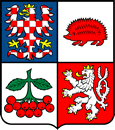 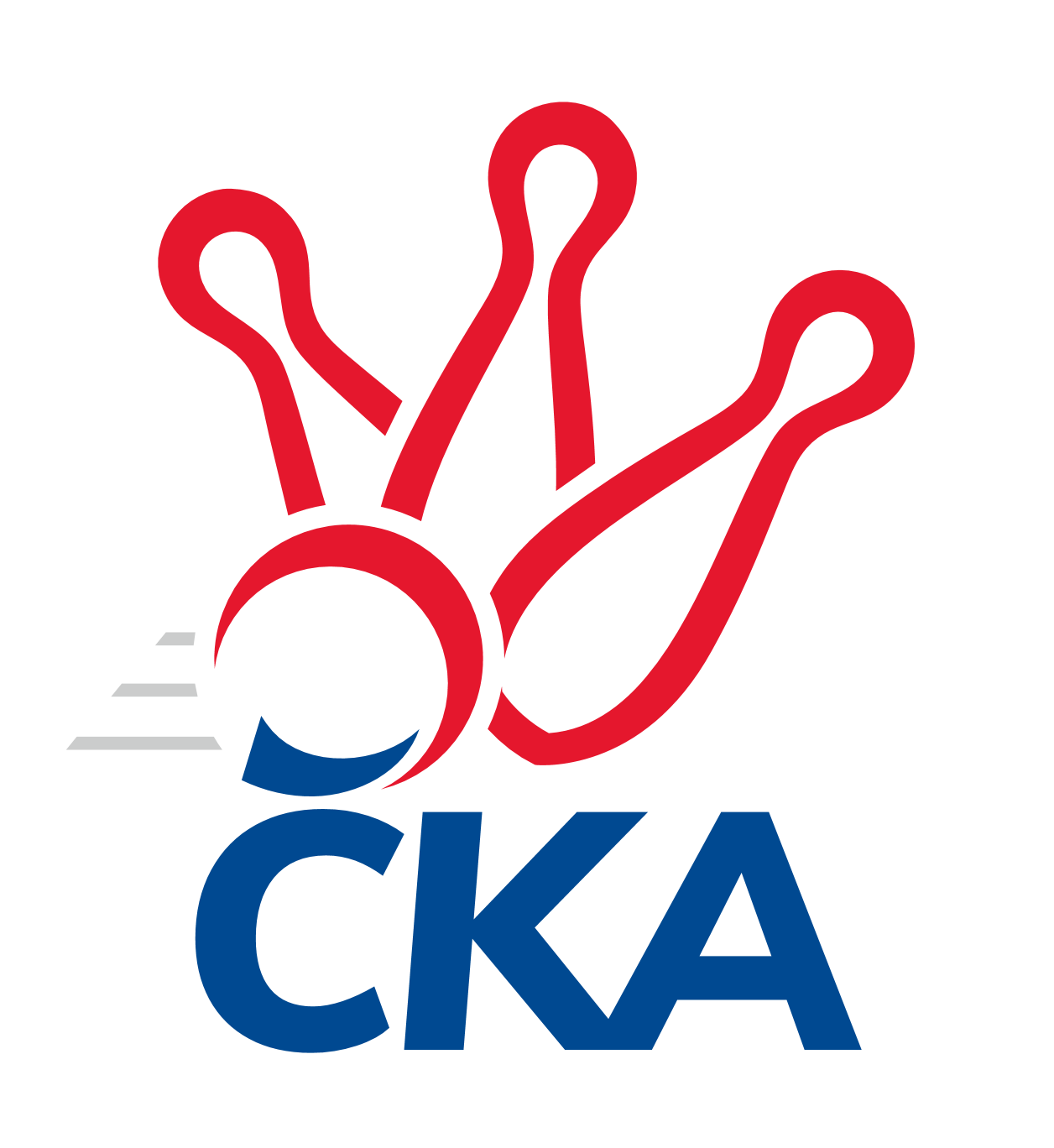 kuželkářského svazu Kraje Vysočina a Jihočeského kraje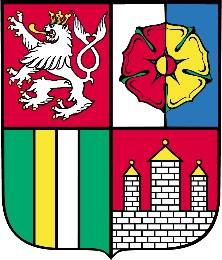 Divize jih 2019/2020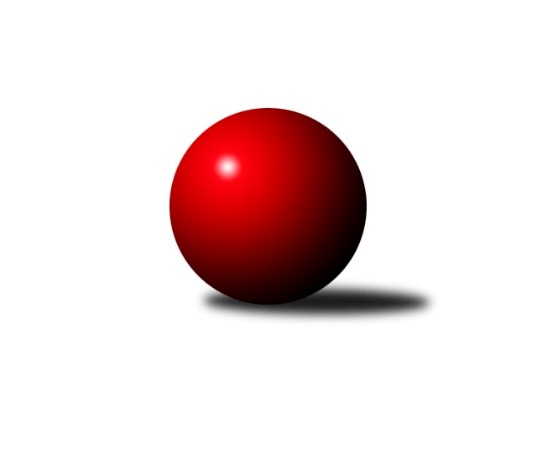 Č.6Ročník 2019/2020	20.10.2019Nejlepšího výkonu v tomto kole: 3295 dosáhlo družstvo: KK PSJ Jihlava BVýsledky 6. kolaSouhrnný přehled výsledků:TJ Jiskra Nová Bystřice	- TJ Blatná	7:1	3291:3137	15.0:9.0	18.10.TJ Tatran Lomnice nad Lužnicí 	- TJ Sokol Chotoviny 	5:3	2579:2568	13.5:10.5	18.10.TJ Nová Včelnice 	- KK Lokomotiva Tábor	7:1	2750:2527	15.5:8.5	18.10.TJ Slovan Jindřichův Hradec 	- TJ Sokol Soběnov 	1:7	2460:2545	8.0:16.0	18.10.TJ Spartak Pelhřimov	- KK PSJ Jihlava B	1:7	3143:3295	9.0:15.0	18.10.Sokol Častrov 	- TJ Nové Město n.M.		dohrávka		6.12.Tabulka družstev:	1.	TJ Sokol Soběnov	6	4	1	1	31.0 : 17.0 	73.5 : 70.5 	 2818	9	2.	TJ Tatran Lomnice nad Lužnicí	5	4	0	1	27.0 : 13.0 	67.0 : 53.0 	 2777	8	3.	KK PSJ Jihlava B	5	4	0	1	25.0 : 15.0 	70.0 : 50.0 	 2916	8	4.	TJ Nová Včelnice	6	3	0	3	26.5 : 21.5 	82.5 : 61.5 	 2981	6	5.	TJ Jiskra Nová Bystřice	6	3	0	3	24.0 : 24.0 	73.5 : 70.5 	 2690	6	6.	TJ Blatná	6	3	0	3	19.0 : 29.0 	69.0 : 75.0 	 3019	6	7.	Sokol Častrov	5	2	1	2	24.0 : 16.0 	61.0 : 59.0 	 2941	5	8.	TJ Nové Město n.M.	5	2	0	3	19.0 : 21.0 	58.5 : 61.5 	 2745	4	9.	TJ Sokol Chotoviny	6	1	2	3	21.0 : 27.0 	71.0 : 73.0 	 2616	4	10.	TJ Spartak Pelhřimov	6	2	0	4	20.5 : 27.5 	70.0 : 74.0 	 3108	4	11.	KK Lokomotiva Tábor	6	2	0	4	18.0 : 30.0 	62.0 : 82.0 	 2670	4	12.	TJ Slovan Jindřichův Hradec	6	2	0	4	17.0 : 31.0 	58.0 : 86.0 	 2623	4Podrobné výsledky kola:	 TJ Jiskra Nová Bystřice	3291	7:1	3137	TJ Blatná	Iva Molová	153 	 150 	 113 	130	546 	 3:1 	 504 	 131	131 	 114	128	Dan Lexa	Martin Pýcha	129 	 151 	 120 	150	550 	 3:1 	 516 	 111	136 	 118	151	Karel Koubek	Martin Vrecko	144 	 136 	 142 	127	549 	 2:2 	 528 	 131	118 	 146	133	Josef Mikeš	Marek Běhoun	155 	 140 	 130 	126	551 	 1:3 	 554 	 120	156 	 143	135	Jiří Vokurka	Marek Chvátal	138 	 131 	 139 	128	536 	 3:1 	 522 	 141	118 	 138	125	Jiří Vaňata	Martin Filakovský	141 	 149 	 137 	132	559 	 3:1 	 513 	 161	125 	 109	118	Lukáš Pavelrozhodčí: Marek ChvátalNejlepší výkon utkání: 559 - Martin Filakovský	 TJ Tatran Lomnice nad Lužnicí 	2579	5:3	2568	TJ Sokol Chotoviny 	Jiří Doktor	173 	 52 	 144 	52	421 	 2:2 	 449 	 137	83 	 143	86	David Bartoň	Rudolf Pouzar	157 	 56 	 151 	62	426 	 3:1 	 395 	 141	53 	 138	63	Miroslav Vacko	Marek Baštýř	146 	 78 	 132 	71	427 	 4:0 	 376 	 142	53 	 130	51	Jan Fořter *1	Jan Nosek	153 	 53 	 142 	66	414 	 1.5:2.5 	 464 	 149	81 	 168	66	Zbyněk Hein	Petr Suchý	150 	 69 	 153 	71	443 	 1:3 	 460 	 159	66 	 163	72	Jan Bartoň	Zdeněk Doktor	149 	 89 	 144 	66	448 	 2:2 	 424 	 144	53 	 156	71	Libor Hrstkarozhodčí: Jiří Doktorstřídání: *1 od 51. hodu Petr KřemenNejlepší výkon utkání: 464 - Zbyněk Hein	 TJ Nová Včelnice 	2750	7:1	2527	KK Lokomotiva Tábor	Jiří Slovák	144 	 80 	 163 	86	473 	 3:1 	 427 	 145	72 	 148	62	Pavel Kořínek	Pavel Domin	163 	 69 	 162 	107	501 	 4:0 	 455 	 154	54 	 161	86	Petra Hodoušková	Kamil Pivko	154 	 76 	 168 	62	460 	 3:1 	 380 	 126	40 	 145	69	Marcel Pouznar	Martin Tyšer	162 	 63 	 154 	95	474 	 2:2 	 452 	 151	69 	 160	72	Vladimír Kučera	Stanislav Neugebauer	144 	 53 	 145 	62	404 	 0.5:3.5 	 436 	 156	71 	 147	62	Petr Klimek	Lukáš Lavička	133 	 63 	 152 	90	438 	 3:1 	 377 	 149	52 	 119	57	Zdeněk Zemanrozhodčí: Stanislav NeugebauerNejlepší výkon utkání: 501 - Pavel Domin	 TJ Slovan Jindřichův Hradec 	2460	1:7	2545	TJ Sokol Soběnov 	Jan Cukr	158 	 61 	 139 	52	410 	 1:3 	 438 	 162	60 	 163	53	Josef Ferenčík	Josef Holický	146 	 72 	 156 	35	409 	 1:3 	 462 	 155	72 	 156	79	Jaroslav Prommer	Pavel Picka	128 	 61 	 137 	61	387 	 0:4 	 402 	 138	62 	 140	62	Kamil Šedivý	Jaroslav Opl	134 	 50 	 143 	72	399 	 1:3 	 405 	 136	71 	 145	53	Josef Šedivý st.	Jiří Hána	167 	 54 	 143 	54	418 	 2:2 	 429 	 132	69 	 141	87	Milan Šedivý st.	Vladimír Štipl	140 	 72 	 155 	70	437 	 3:1 	 409 	 146	60 	 134	69	Josef Šedivý ml.rozhodčí: vedoucí družstevNejlepší výkon utkání: 462 - Jaroslav Prommer	 TJ Spartak Pelhřimov	3143	1:7	3295	KK PSJ Jihlava B	Miroslava Matejková	127 	 125 	 128 	156	536 	 2:2 	 529 	 140	120 	 134	135	Václav Rychtařík ml.	Jan Vintr	130 	 147 	 137 	120	534 	 1:3 	 583 	 152	132 	 139	160	Jiří Ouhel	Jan Janů	132 	 123 	 125 	117	497 	 1:3 	 569 	 118	159 	 159	133	Jakub Čopák	Ota Schindler	122 	 130 	 146 	146	544 	 2:2 	 550 	 141	142 	 134	133	Jaroslav Matějka	Josef Směták	116 	 138 	 142 	128	524 	 1:3 	 534 	 137	145 	 119	133	Ondřej Matula	Tomáš Rysl	132 	 141 	 135 	100	508 	 2:2 	 530 	 146	134 	 120	130	Vít Jírovecrozhodčí: Novotný VáclavNejlepší výkon utkání: 583 - Jiří OuhelPořadí jednotlivců:	jméno hráče	družstvo	celkem	plné	dorážka	chyby	poměr kuž.	Maximum	1.	Pavel Domin 	TJ Nová Včelnice 	561.50	372.5	189.0	3.8	3/3	(601.2)	2.	Ondřej Matula 	KK PSJ Jihlava B	560.27	384.3	175.9	1.1	3/4	(598.8)	3.	Lukáš Čekal 	Sokol Častrov 	556.20	360.4	195.8	2.1	3/3	(569)	4.	Martin Vrecko 	TJ Jiskra Nová Bystřice	554.50	378.1	176.4	4.7	2/3	(576)	5.	Jakub Čopák 	KK PSJ Jihlava B	549.45	353.0	196.5	2.9	4/4	(592)	6.	Jaroslav Prommer 	TJ Sokol Soběnov 	546.05	366.3	179.8	4.5	4/5	(554.4)	7.	Jan Vintr 	TJ Spartak Pelhřimov	545.17	366.3	178.8	3.7	2/3	(573)	8.	Zbyněk Hein 	TJ Sokol Chotoviny 	544.83	366.6	178.2	3.4	6/6	(583.2)	9.	Petr Hlisnikovský 	TJ Nové Město n.M.	543.73	362.1	181.7	2.8	3/3	(588)	10.	Tibor Pivko 	TJ Nová Včelnice 	542.53	358.1	184.4	4.3	3/3	(549)	11.	Milan Šedivý  st.	TJ Sokol Soběnov 	541.36	365.4	175.9	4.6	5/5	(602)	12.	Jiří Doktor 	TJ Tatran Lomnice nad Lužnicí 	539.40	377.8	161.6	7.6	3/3	(566.4)	13.	Marek Baštýř 	TJ Tatran Lomnice nad Lužnicí 	538.60	364.9	173.7	6.9	3/3	(594)	14.	Jiří Vaňata 	TJ Blatná	537.03	363.5	173.5	6.6	4/4	(567)	15.	Jiří Vokurka 	TJ Blatná	536.73	366.3	170.5	4.2	4/4	(563)	16.	Lucie Smrčková 	TJ Spartak Pelhřimov	535.22	362.2	173.0	4.3	3/3	(603)	17.	Petr Němec 	Sokol Častrov 	535.20	355.4	179.8	4.0	3/3	(558)	18.	Marek Chvátal 	TJ Jiskra Nová Bystřice	533.52	364.8	168.7	4.3	3/3	(550.8)	19.	Kamil Pivko 	TJ Nová Včelnice 	533.00	368.3	164.8	6.8	2/3	(556)	20.	Lukáš Pavel 	TJ Blatná	531.13	360.1	171.0	3.6	4/4	(565)	21.	Jan Bartoň 	TJ Sokol Chotoviny 	530.67	364.8	165.9	3.1	6/6	(577.2)	22.	Martin Tyšer 	TJ Nová Včelnice 	530.53	357.6	173.0	3.7	3/3	(595.2)	23.	Vladimír Kučera 	KK Lokomotiva Tábor	530.08	366.3	163.8	3.0	4/4	(566)	24.	Zdeněk Doktor 	TJ Tatran Lomnice nad Lužnicí 	530.07	359.3	170.7	4.4	3/3	(559.2)	25.	Josef Mikeš 	TJ Blatná	529.13	358.6	170.6	5.8	4/4	(561)	26.	Kamil Šedivý 	TJ Sokol Soběnov 	528.96	357.8	171.2	6.2	5/5	(574.8)	27.	Tomáš Rysl 	TJ Spartak Pelhřimov	527.50	368.9	158.6	8.3	2/3	(555)	28.	Martin Filakovský 	TJ Jiskra Nová Bystřice	526.72	358.1	168.7	6.9	3/3	(559)	29.	Dan Lexa 	TJ Blatná	524.33	351.3	173.0	7.0	3/4	(561)	30.	Jaroslav Matějka 	KK PSJ Jihlava B	522.83	351.9	171.0	2.5	4/4	(579)	31.	Rudolf Pouzar 	TJ Tatran Lomnice nad Lužnicí 	522.80	358.3	164.5	7.6	3/3	(554.4)	32.	Karel Hlisnikovský 	TJ Nové Město n.M.	521.33	370.4	150.9	7.3	3/3	(582)	33.	Miroslav Pleskal 	KK PSJ Jihlava B	520.93	356.9	164.0	5.6	3/4	(558)	34.	Karel Koubek 	TJ Blatná	520.80	348.6	172.2	8.5	4/4	(546)	35.	Miroslav Němec 	Sokol Častrov 	520.00	363.1	156.9	8.1	3/3	(567)	36.	Libor Hrstka 	TJ Sokol Chotoviny 	519.33	352.2	167.1	6.5	6/6	(548)	37.	Michal Votruba 	Sokol Častrov 	518.13	359.4	158.7	9.3	3/3	(536)	38.	Ota Schindler 	TJ Spartak Pelhřimov	517.56	351.9	165.7	5.7	3/3	(546)	39.	Jan Cukr 	TJ Slovan Jindřichův Hradec 	517.50	357.0	160.6	7.4	4/4	(569)	40.	Martin Pýcha 	TJ Jiskra Nová Bystřice	517.40	340.1	177.3	7.5	3/3	(550)	41.	Bohuslav Šedivý 	TJ Sokol Soběnov 	517.10	356.2	160.9	6.4	4/5	(544.8)	42.	Jan Janů 	TJ Spartak Pelhřimov	514.92	363.8	151.2	8.0	3/3	(578)	43.	Lukáš Pitrák 	TJ Spartak Pelhřimov	510.00	366.5	143.5	9.8	2/3	(525)	44.	Petra Hodoušková 	KK Lokomotiva Tábor	509.83	360.4	149.5	10.8	4/4	(546)	45.	Jiří Slovák 	TJ Nová Včelnice 	508.87	352.4	156.5	8.6	3/3	(567.6)	46.	Iva Molová 	TJ Jiskra Nová Bystřice	508.67	347.2	161.5	7.0	3/3	(546)	47.	Jaroslav Kolář 	Sokol Častrov 	508.27	343.4	164.9	6.3	3/3	(513)	48.	Zdeněk Doktor 	TJ Tatran Lomnice nad Lužnicí 	507.20	350.5	156.7	12.0	3/3	(537.6)	49.	Pavel Sáblík 	TJ Nové Město n.M.	507.13	343.1	164.0	8.0	3/3	(550.8)	50.	Josef Směták 	TJ Spartak Pelhřimov	504.83	354.5	150.3	9.2	3/3	(525)	51.	Pavel Kořínek 	KK Lokomotiva Tábor	504.75	344.7	160.0	8.3	4/4	(533)	52.	David Bartoň 	TJ Sokol Chotoviny 	504.60	342.9	161.7	7.8	4/6	(538.8)	53.	Pavel Škoda 	TJ Nové Město n.M.	503.27	344.7	158.5	5.1	3/3	(542)	54.	Lukáš Lavička 	TJ Nová Včelnice 	503.10	351.8	151.3	7.3	2/3	(525.6)	55.	Michal Miko 	TJ Nové Město n.M.	502.27	348.7	153.5	9.9	3/3	(559.2)	56.	Zdeněk Zeman 	KK Lokomotiva Tábor	502.13	343.3	158.9	3.8	4/4	(528)	57.	Luboš Bervida 	TJ Sokol Chotoviny 	499.70	338.9	160.9	6.0	4/6	(520.8)	58.	Stanislav Neugebauer 	TJ Nová Včelnice 	498.90	354.1	144.8	10.2	3/3	(505)	59.	Jiří Hána 	TJ Slovan Jindřichův Hradec 	494.13	354.9	139.2	10.9	3/4	(541.2)	60.	Jan Nosek 	TJ Tatran Lomnice nad Lužnicí 	493.00	335.7	157.3	7.5	3/3	(541.2)	61.	Marcel Pouznar 	KK Lokomotiva Tábor	488.22	348.8	139.4	10.2	4/4	(555)	62.	Jiří Havlíček 	Sokol Častrov 	487.90	353.7	134.2	13.8	2/3	(497)	63.	Jiří Macko 	KK PSJ Jihlava B	487.53	338.7	148.9	11.3	3/4	(501.6)	64.	Jiří Loučka 	TJ Nové Město n.M.	483.60	336.6	147.0	9.8	2/3	(496.8)	65.	Vladimír Štipl 	TJ Slovan Jindřichův Hradec 	472.90	341.2	131.7	15.3	4/4	(538.8)	66.	Josef Holický 	TJ Slovan Jindřichův Hradec 	468.15	338.3	129.9	14.6	4/4	(494)	67.	Miroslav Vacko 	TJ Sokol Chotoviny 	467.65	345.4	122.3	14.4	4/6	(498)	68.	Jiří Kačo 	TJ Slovan Jindřichův Hradec 	466.47	328.6	137.9	14.4	3/4	(490.8)	69.	Pavel Picka 	TJ Slovan Jindřichův Hradec 	462.70	325.8	136.9	10.5	4/4	(490.8)	70.	Jaroslav Opl 	TJ Slovan Jindřichův Hradec 	454.07	323.1	131.0	13.9	3/4	(478.8)	71.	Jan Baudyš 	TJ Jiskra Nová Bystřice	419.25	288.7	130.6	5.2	2/3	(546)		Jiří Ouhel 	KK PSJ Jihlava B	578.00	392.0	186.0	3.5	2/4	(583)		Libor Linhart 	TJ Spartak Pelhřimov	560.00	367.0	193.0	5.0	1/3	(560)		Roman Grznárik 	TJ Sokol Soběnov 	556.00	375.5	180.5	5.5	2/5	(567)		Tereza Buďová 	TJ Nové Město n.M.	552.00	360.0	192.0	1.2	1/3	(552)		Martin Dolák 	KK PSJ Jihlava B	546.00	368.0	178.0	2.0	1/4	(546)		Ondřej Novák 	KK Lokomotiva Tábor	541.00	379.0	162.0	7.0	1/4	(541)		Miroslava Matejková 	TJ Spartak Pelhřimov	536.00	359.0	177.0	4.0	1/3	(536)		Martin Hlaváč 	KK Lokomotiva Tábor	530.40	357.6	172.8	8.4	1/4	(530.4)		Marek Běhoun 	TJ Jiskra Nová Bystřice	530.00	365.0	165.0	6.5	1/3	(551)		Vít Jírovec 	KK PSJ Jihlava B	530.00	372.0	158.0	3.0	1/4	(530)		Václav Rychtařík  ml.	KK PSJ Jihlava B	529.00	356.0	173.0	4.0	1/4	(529)		Karel Slimáček 	KK PSJ Jihlava B	524.00	342.0	182.0	3.0	1/4	(524)		Zdeněk Topinka 	TJ Nové Město n.M.	523.00	359.0	164.0	5.0	1/3	(523)		Petr Suchý 	TJ Tatran Lomnice nad Lužnicí 	522.40	364.4	158.0	5.2	1/3	(547.2)		Petr Klimek 	KK Lokomotiva Tábor	519.60	363.6	156.0	9.4	2/4	(523.2)		Zdeněk Švehlík 	KK PSJ Jihlava B	516.15	344.5	171.7	7.0	2/4	(524)		Anna Kuběnová 	TJ Nové Město n.M.	516.00	356.4	159.6	10.8	1/3	(516)		Josef Ferenčík 	TJ Sokol Soběnov 	514.80	357.0	157.8	9.6	2/5	(525.6)		Libor Slezák 	TJ Blatná	514.00	362.0	152.0	8.0	1/4	(514)		Jaroslava Kulhanová 	TJ Sokol Soběnov 	508.70	343.7	165.0	5.1	2/5	(518.4)		Martin Čopák 	KK PSJ Jihlava B	506.40	354.6	151.8	9.0	2/4	(529.2)		Stanislav Kníže 	TJ Blatná	501.67	351.7	150.0	5.3	1/4	(520)		Josef Šedivý  st.	TJ Sokol Soběnov 	496.80	352.2	144.6	8.4	2/5	(507.6)		Vítek Kobliha 	TJ Blatná	495.33	353.0	142.3	9.0	1/4	(507)		Josef Šedivý  ml.	TJ Sokol Soběnov 	490.80	336.0	154.8	7.2	1/5	(490.8)		Petra Mertlová 	TJ Jiskra Nová Bystřice	483.60	332.4	151.2	3.6	1/3	(483.6)		Martin Jinda 	KK Lokomotiva Tábor	482.40	336.0	146.4	8.4	1/4	(482.4)		Pavel Čurda 	TJ Sokol Soběnov 	474.67	329.5	145.2	6.8	3/5	(512)		Milan Šedivý  ml.	TJ Sokol Soběnov 	470.00	325.0	145.0	13.0	1/5	(470)		Martin Marek 	Sokol Častrov 	467.40	329.4	138.0	11.4	1/3	(507.6)		Karel Pecha 	TJ Spartak Pelhřimov	462.00	329.0	133.0	11.0	1/3	(462)		Markéta Šedivá 	TJ Sokol Soběnov 	459.60	336.0	123.6	13.2	1/5	(459.6)		Petr Křemen 	TJ Sokol Chotoviny 	450.60	313.2	137.4	12.0	2/6	(468)		Karel Loskot 	TJ Jiskra Nová Bystřice	370.80	248.4	122.4	25.2	1/3	(370.8)Sportovně technické informace:Starty náhradníků:registrační číslo	jméno a příjmení 	datum startu 	družstvo	číslo startu17971	Josef Šedivý ml.	18.10.2019	TJ Sokol Soběnov 	1x20275	Miroslava Matejková	18.10.2019	TJ Spartak Pelhřimov	1x3205	Josef Šedivý	18.10.2019	TJ Sokol Soběnov 	2x3206	Josef Ferenčík	18.10.2019	TJ Sokol Soběnov 	2x21801	Marek Běhoun	18.10.2019	TJ Jiskra Nová Bystřice	2x
Hráči dopsaní na soupisku:registrační číslo	jméno a příjmení 	datum startu 	družstvo	Program dalšího kola:7. kolo27.10.2019	ne	10:00	KK PSJ Jihlava B - TJ Tatran Lomnice nad Lužnicí  (dohrávka z 5. kola)	1.11.2019	pá	17:30	KK Lokomotiva Tábor - TJ Jiskra Nová Bystřice	1.11.2019	pá	17:30	TJ Sokol Soběnov  - Sokol Častrov 	1.11.2019	pá	18:30	TJ Spartak Pelhřimov - TJ Sokol Chotoviny 	2.11.2019	so	10:00	TJ Blatná - TJ Slovan Jindřichův Hradec 	2.11.2019	so	10:00	TJ Nové Město n.M. - TJ Tatran Lomnice nad Lužnicí 	2.11.2019	so	13:30	KK PSJ Jihlava B - TJ Nová Včelnice 	Nejlepší šestka kola - absolutněNejlepší šestka kola - absolutněNejlepší šestka kola - absolutněNejlepší šestka kola - absolutněNejlepší šestka kola - dle průměru kuželenNejlepší šestka kola - dle průměru kuželenNejlepší šestka kola - dle průměru kuželenNejlepší šestka kola - dle průměru kuželenNejlepší šestka kola - dle průměru kuželenPočetJménoNázev týmuVýkonPočetJménoNázev týmuPrůměr (%)Výkon3xPavel DominN. Včelnice 601.2*4xPavel DominN. Včelnice 115.995012xJiří OuhelPSJ Jihlava B5832xPetr NěmecČastrov 111.994693xJakub ČopákPSJ Jihlava B5692xJaroslav PrommerSoběnov 110.334623xMartin TyšerN. Včelnice 568.8*1xJaroslav KolářČastrov 110.324621xJiří SlovákN. Včelnice 567.6*1xJiří OuhelPSJ Jihlava B109.835831xPetr NěmecČastrov 562.8*3xMartin TyšerN. Včelnice 109.74474